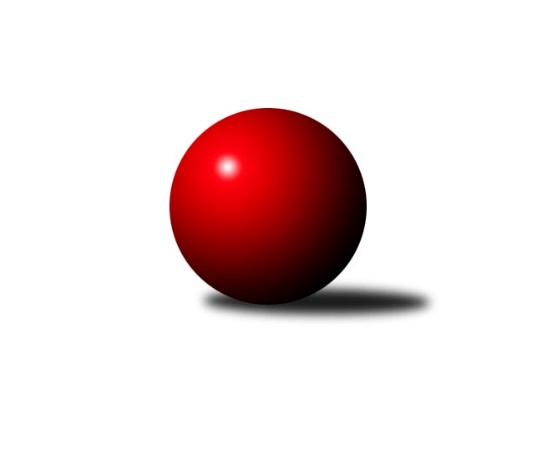 Č.10Ročník 2022/2023	11.11.2022Nejlepšího výkonu v tomto kole: 1698 dosáhlo družstvo: TJ Sokol Červené PečkyStředočeský krajský přebor II. třídy 2022/2023Výsledky 10. kolaSouhrnný přehled výsledků:KK Vlašim C	- TJ Sokol Brandýs nad Labem B	4:2	1647:1542	5.5:2.5	10.11.TJ Sokol Tehovec B	- TJ Sokol Kostelec nad Černými lesy B	5:1	1608:1496	6.0:2.0	11.11.TJ Sokol Červené Pečky	- TJ Sokol Kostelec nad Černými lesy C	6:0	1698:1473	8.0:0.0	11.11.Tabulka družstev:	1.	TJ Sokol Červené Pečky	10	8	0	2	41.5 : 18.5 	52.5 : 27.5 	 1645	16	2.	KK Vlašim C	10	5	1	4	32.0 : 28.0 	42.5 : 37.5 	 1564	11	3.	TJ Sokol Kostelec nad Černými lesy B	10	5	0	5	28.5 : 31.5 	35.0 : 45.0 	 1538	10	4.	TJ Sokol Kostelec nad Černými lesy C	10	4	1	5	24.0 : 36.0 	31.5 : 48.5 	 1500	9	5.	TJ Sokol Tehovec B	10	3	2	5	29.5 : 30.5 	42.0 : 38.0 	 1589	8	6.	TJ Sokol Brandýs nad Labem B	10	3	0	7	24.5 : 35.5 	36.5 : 43.5 	 1539	6Podrobné výsledky kola:	 KK Vlašim C	1647	4:2	1542	TJ Sokol Brandýs nad Labem B	Jan Urban	 	 208 	 216 		424 	 1:1 	 425 	 	204 	 221		Lukáš Kotek	Luboš Trna	 	 170 	 213 		383 	 1:1 	 399 	 	194 	 205		Jakub Šarboch	Aleš Vykouk	 	 219 	 203 		422 	 1.5:0.5 	 372 	 	169 	 203		Pavel Schober	Marie Váňová	 	 218 	 200 		418 	 2:0 	 346 	 	172 	 174		Ladislav Soprrozhodčí: Luboš TrnaNejlepší výkon utkání: 425 - Lukáš Kotek	 TJ Sokol Tehovec B	1608	5:1	1496	TJ Sokol Kostelec nad Černými lesy B	Jan Volhejn	 	 229 	 200 		429 	 2:0 	 392 	 	199 	 193		Michal Třeštík	Eliška Anna Cukrová *1	 	 170 	 190 		360 	 0:2 	 415 	 	222 	 193		Martin Bulíček	Adéla Čákorová	 	 209 	 196 		405 	 2:0 	 350 	 	163 	 187		Kamil Rodinger	Jan Cukr	 	 202 	 212 		414 	 2:0 	 339 	 	171 	 168		Jaroslav Novákrozhodčí: Jan Volhejnstřídání: *1 od 51. hodu Jan HrubýNejlepší výkon utkání: 429 - Jan Volhejn	 TJ Sokol Červené Pečky	1698	6:0	1473	TJ Sokol Kostelec nad Černými lesy C	Pavel Kořínek	 	 198 	 224 		422 	 2:0 	 376 	 	191 	 185		Peter Fajkus	Jan Kumstát	 	 203 	 193 		396 	 2:0 	 363 	 	197 	 166		Jana Šatavová	Antonín Smrček	 	 242 	 184 		426 	 2:0 	 345 	 	176 	 169		Jan Platil	Pavel Hietenbal	 	 215 	 239 		454 	 2:0 	 389 	 	189 	 200		František Zahajskýrozhodčí: Šebor JosefNejlepší výkon utkání: 454 - Pavel HietenbalPořadí jednotlivců:	jméno hráče	družstvo	celkem	plné	dorážka	chyby	poměr kuž.	Maximum	1.	Jan Cukr 	TJ Sokol Tehovec B	429.95	301.7	128.3	6.7	4/5	(473)	2.	Lukáš Kotek 	TJ Sokol Brandýs nad Labem B	421.80	297.2	124.6	8.2	5/5	(439)	3.	Jakub Hlava 	TJ Sokol Kostelec nad Černými lesy B	421.54	280.9	140.7	3.4	4/5	(479)	4.	Pavel Kořínek 	TJ Sokol Červené Pečky	418.70	290.2	128.6	7.6	5/5	(440)	5.	Jan Volhejn 	TJ Sokol Tehovec B	417.97	294.0	123.9	4.8	5/5	(439)	6.	Antonín Smrček 	TJ Sokol Červené Pečky	413.02	286.4	126.6	5.1	5/5	(452)	7.	Pavel Hietenbal 	TJ Sokol Červené Pečky	412.30	288.9	123.5	4.6	5/5	(454)	8.	Jan Urban 	KK Vlašim C	407.00	289.9	117.1	9.4	5/5	(455)	9.	Marie Váňová 	KK Vlašim C	397.25	288.4	108.9	8.9	4/5	(447)	10.	Michal Třeštík 	TJ Sokol Kostelec nad Černými lesy B	395.35	273.5	121.9	6.9	4/5	(442)	11.	Luboš Trna 	KK Vlašim C	385.13	281.6	103.5	11.4	4/5	(418)	12.	Peter Fajkus 	TJ Sokol Kostelec nad Černými lesy C	382.40	277.1	105.3	11.4	5/5	(419)	13.	Aleš Vykouk 	KK Vlašim C	382.25	273.8	108.5	12.6	4/5	(422)	14.	Tomáš Bílek 	TJ Sokol Tehovec B	375.75	275.5	100.3	13.9	4/5	(401)	15.	Pavel Schober 	TJ Sokol Brandýs nad Labem B	369.35	268.8	100.6	13.4	5/5	(384)	16.	Jan Platil 	TJ Sokol Kostelec nad Černými lesy C	366.53	266.0	100.5	11.8	5/5	(429)	17.	Eliška Anna Cukrová 	TJ Sokol Tehovec B	358.00	255.3	102.7	13.4	5/5	(387)	18.	Jaroslav Novák 	TJ Sokol Kostelec nad Černými lesy B	355.38	265.7	89.7	16.9	4/5	(470)	19.	Oldřich Nechvátal 	TJ Sokol Brandýs nad Labem B	348.25	266.0	82.3	19.3	4/5	(373)		Karel Dvořák 	TJ Sokol Červené Pečky	424.50	283.8	140.7	5.0	3/5	(436)		Adéla Čákorová 	TJ Sokol Tehovec B	419.17	289.9	129.2	7.6	3/5	(456)		Pavel Vykouk 	KK Vlašim C	418.33	292.9	125.4	8.0	3/5	(442)		Martin Šatava 	TJ Sokol Kostelec nad Černými lesy C	407.67	278.1	129.6	8.0	3/5	(438)		Pavel Holec 	TJ Sokol Brandýs nad Labem B	404.70	285.7	119.0	5.7	3/5	(422)		František Pícha 	KK Vlašim C	404.50	281.5	123.0	9.7	3/5	(461)		Eva Křenková 	TJ Sokol Brandýs nad Labem B	403.00	287.0	116.0	10.0	1/5	(403)		Jiří Plešingr 	TJ Sokol Červené Pečky	401.67	279.0	122.7	11.0	3/5	(444)		Martin Bulíček 	TJ Sokol Kostelec nad Černými lesy B	401.67	295.3	106.3	11.3	3/5	(415)		Jan Kumstát 	TJ Sokol Červené Pečky	399.75	278.8	121.0	6.3	2/5	(419)		František Zahajský 	TJ Sokol Kostelec nad Černými lesy C	393.20	274.6	118.6	11.0	3/5	(470)		Jakub Šarboch 	TJ Sokol Brandýs nad Labem B	393.17	286.3	106.8	13.5	3/5	(419)		Radek Vojta 	KK Vlašim C	389.00	275.0	114.0	11.0	1/5	(389)		Tomáš Kužel 	TJ Sokol Kostelec nad Černými lesy B	365.22	263.1	102.1	12.1	3/5	(388)		Kamil Rodinger 	TJ Sokol Kostelec nad Černými lesy B	364.56	265.7	98.9	15.1	3/5	(423)		Jana Šatavová 	TJ Sokol Kostelec nad Černými lesy C	364.17	267.8	96.3	16.8	3/5	(412)		Jan Novák 	TJ Sokol Kostelec nad Černými lesy B	362.00	269.0	93.0	16.0	1/5	(362)		Josef Bouma 	TJ Sokol Kostelec nad Černými lesy C	351.83	249.7	102.2	14.0	3/5	(382)		Ladislav Sopr 	TJ Sokol Brandýs nad Labem B	351.33	248.9	102.4	14.3	3/5	(408)		Jiří Štětina 	KK Vlašim C	320.00	235.0	85.0	19.5	2/5	(322)Sportovně technické informace:Starty náhradníků:registrační číslo	jméno a příjmení 	datum startu 	družstvo	číslo startu
Hráči dopsaní na soupisku:registrační číslo	jméno a příjmení 	datum startu 	družstvo	26833	Jan Hrubý	11.11.2022	TJ Sokol Tehovec B	Program dalšího kola:19.1.2023	čt	17:00	TJ Sokol Kostelec nad Černými lesy B - TJ Sokol Brandýs nad Labem B	19.1.2023	čt	18:00	KK Vlašim C - TJ Sokol Kostelec nad Černými lesy C	20.1.2023	pá	17:00	TJ Sokol Červené Pečky - TJ Sokol Tehovec B	Nejlepší šestka kola - absolutněNejlepší šestka kola - absolutněNejlepší šestka kola - absolutněNejlepší šestka kola - absolutněNejlepší šestka kola - dle průměru kuželenNejlepší šestka kola - dle průměru kuželenNejlepší šestka kola - dle průměru kuželenNejlepší šestka kola - dle průměru kuželenNejlepší šestka kola - dle průměru kuželenPočetJménoNázev týmuVýkonPočetJménoNázev týmuPrůměr (%)Výkon2xPavel HietenbalČervené Pečky4541xPavel HietenbalČervené Pečky113.294545xJan VolhejnTehovec B4294xJan VolhejnTehovec B111.264295xAntonín SmrčekČervené Pečky4261xMartin BulíčekKostelec nČl B107.634155xLukáš KotekBrandýs nL B4255xJan CukrTehovec B107.374144xJan UrbanVlašim C4246xLukáš KotekBrandýs nL B106.874256xPavel KořínekČervené Pečky4224xJan UrbanVlašim C106.62424